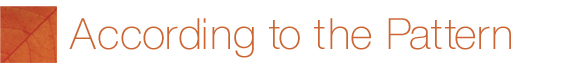 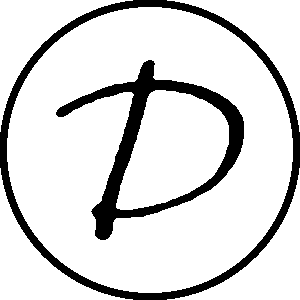 Name _______________________________Study 11: DestinyGod has a plan for every person on earth. He has general plans for how He intends people to live, and He also has specific plans for what He wants people to be. This study will help you consider the way we should walk as believers, and also the specific way He has created you to be.The way we understand ‘destiny’ is not the same as the way the world typically understands it. Secular people normally regard ‘destiny’ and ‘fate’ to be the same thing. How do you think our definition of destiny differs from that of the world?The Bible word for ‘life’ (zoe) gives us a feel for the kind of life that God has called us to. In your own words, briefly describe this kind of life.Four examples of how this life should look are described in the ATTP book. Which quality do you most need in your life right now?Romans 12:2 speaks of our minds being ‘renewed’. How do you think this happens?According to Proverbs 18:21 and verses like it, how important are the things we say? How should this affect what we say about things we are reaching for, believing for, or praying for?Which of the points under ‘The Life of Faith’ do you think you need to most develop in your life right now?In your own words, what does Ephesians 2:10 teach?The parable of the talents (Matthew 25:14-30) gives us valuable lessons into the stewardship of what God has given us. Which of the seven points in the book is most enlightening for you and why?Read Romans 12:6-8. Which of the gifts mentioned here do you think best describes you?Take some time to ask yourself the three questions under the heading ‘Identify your abilities as far as possible’. Indicate that you’ve done this below. (Please circle)I haven’t done itI have done itAs we’ve learned, we are created by God for good works. We believe the church is one of the main areas that you are supposed to contribute your gifts in order to live out these good works. Do you feel that you are actively contributing to the life of the church with your gifts?